Publicado en Bruselas el 15/03/2016 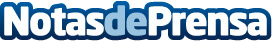 La Comisión Europea concede 10 millones de euros a la investigación del virus ZikaDatos de contacto:Nota de prensa publicada en: https://www.notasdeprensa.es/la-comision-europea-concede-10-millones-de Categorias: Internacional http://www.notasdeprensa.es